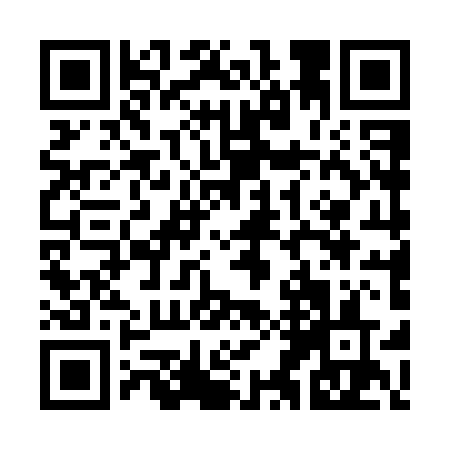 Prayer times for Nolans Corners, Ontario, CanadaMon 1 Jul 2024 - Wed 31 Jul 2024High Latitude Method: Angle Based RulePrayer Calculation Method: Islamic Society of North AmericaAsar Calculation Method: HanafiPrayer times provided by https://www.salahtimes.comDateDayFajrSunriseDhuhrAsrMaghribIsha1Mon3:275:221:086:308:5410:492Tue3:275:221:086:308:5410:483Wed3:285:231:086:308:5410:484Thu3:295:241:086:308:5310:475Fri3:315:241:096:308:5310:466Sat3:325:251:096:298:5210:467Sun3:335:261:096:298:5210:458Mon3:345:261:096:298:5210:449Tue3:355:271:096:298:5110:4310Wed3:365:281:096:298:5110:4211Thu3:385:291:106:288:5010:4112Fri3:395:301:106:288:4910:4013Sat3:415:311:106:288:4910:3814Sun3:425:311:106:288:4810:3715Mon3:435:321:106:278:4710:3616Tue3:455:331:106:278:4610:3517Wed3:465:341:106:268:4610:3318Thu3:485:351:106:268:4510:3219Fri3:495:361:106:268:4410:3020Sat3:515:371:106:258:4310:2921Sun3:535:381:106:258:4210:2722Mon3:545:391:106:248:4110:2623Tue3:565:401:106:238:4010:2424Wed3:575:411:106:238:3910:2325Thu3:595:421:106:228:3810:2126Fri4:015:431:106:228:3710:1927Sat4:025:451:106:218:3610:1828Sun4:045:461:106:208:3510:1629Mon4:065:471:106:208:3310:1430Tue4:075:481:106:198:3210:1231Wed4:095:491:106:188:3110:11